Pozemkový fonu České republiky,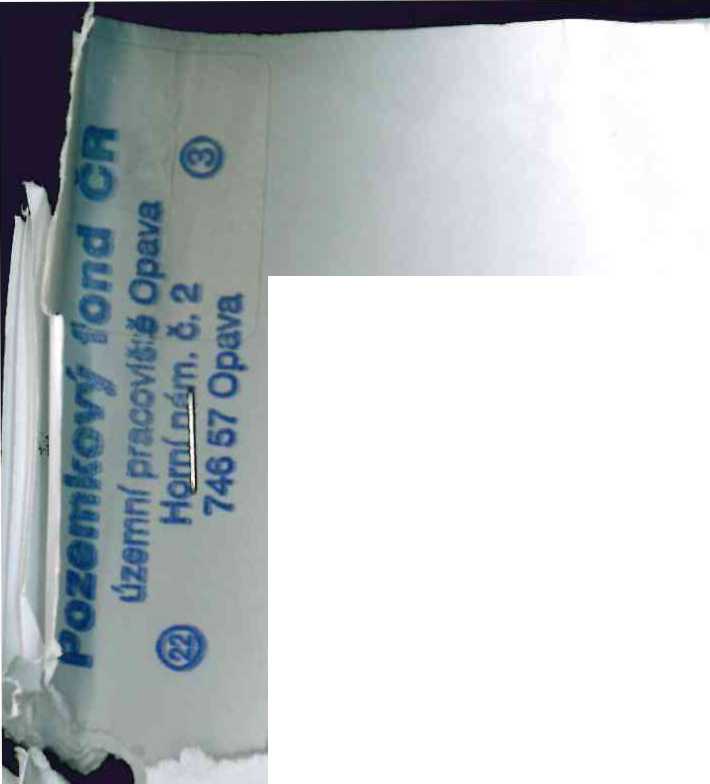 Sídlo; xxxxxxxxxxxxxxxx^zastoupený Ijčig. Jiřím Lokočem, vedoucím Územního pracoviště xxxxxxxxxxxxxxxIČ:	45797072, DIČ: CZ457970722a’psán v obchodním rejstříku vedeném řivlěstským soudem v Praze, odd. A, vložka 6664 Bankovní spojení: GEMB Opava, a.s., ěíslo účtu xxxxxxxxxxxxxx(dále jen ,,pronajímatel“) - na straně jedné -AGROZEA spoL s.r.o., ICO: 484 000 33 se sídlem; xxxxxxxxxxxxxxxxxxxxxxxxzastoupená jednatelem společnosti panem Aloisem Fichnou(dále jen ,,nájemce“) -na straně druhé -uzavírají podle ust. § 663 a násl. zákona č. 40/1964 Sb., Občanský zákoník, ve znění později platných změn a doplňků, tuto:NÁJEMNÍ SMLOUVU
číslo 190 N 08/22Prcuajímatel spravuje ve smyslu zákona č. 229/1991 Sb., ve znění pozdějších předpisů (dále jen „zákon o půdě“), nemovitosti této výměry, nemovitosti jednotlivě uvedené v příloze nájemní smlouvy, která je její nedílnou součásti, nemovitosti ve vlastnictví státu vedené u Katastrálm'ho pracoviště Opava, Katastrálního úřadu pro Moravskoslezský kraj.Celkem:4 318 471 m2Všechny nemovitosti, které jsou obsahem nájemní smlouvy, přecházejí dnem 1.9.2008 z ukončené nájemní smlouvy č. 224 N 05/22, ukončené 31.8.2008 pro vysoký počet dodatků.C1.IIPronajímatel přenechává nájemci nemovitosti uvedené v ěl. I do užívání za účelem; ■ provozování zemědělské výrobyCL IIINájemce je povinen:užívat pozemky řádně v souladu s jejich účelovým určením, hospodařit na nich způsobem založeným na střídání plodin a hnojení organickou hmotou ve dvou až čtyřletých cyklech podle fyzikálních vlastností půdy, způsobu hospodaření a nároků pěstovaných rostlin,dodržovat povinnosti vyplývající ze zákona č. 326/2004 Sb., o rostlinolékařské péči a o změně některých souvisejících zákonů, ve znění pozdějších předpisůdodržovat zákaz hospodářské činnosti vyvolávající erozi půdy a používání toxických a jiných škodlivých látek s dlouhodobým reziduálním účinkem, dodržovat ustanovení § 3 odst. 1 zákona č. 334/1992 Sb., o ochraně zemědělského půdního fondu, ve znění pozdějších předpisů,umožnit pronajímateli provádění kontroly k bodům a) až c) formou nahlédnutí do evidence rozborů a vstupem na pozemek,dodržovat povinnosti vyplývající ze zákona č. 449/2001 Sb., o myslivosti, ve znění pozdějších předpisů,provádět podle podmínek sběr kamene,vyžádat si souhlas pronajímatele při realizaci zúrodňovacích opatření a zakládám' trvalých porostů na pozemcích nebo při provádění změny druhu pozemku (kultury),trpět věcná břemena spojená s nemovitostmi, jež jsou předmětem nájmu,platit v souladu se zákonnou úpravou daň z nemovitostí za pronajaté nemovitosti, jež jsou předmětem nájmu.CL IVTato smlouva se uzavírá od 1.9,2008 na dobu neurčitou.Právní vztah založený touto smlouvou lze ukončit dohodou nebo písemnou výpovědí.Smluvní strany se v souladu s § 678 zákona č. 40/1964 Sb., občanský zákoník, ve znění pozdějších předpisů, dohodly na jednoměsíční výpovědní lhůtě.Nájemní smlouvu lze vypovědět v jednoměsíční výpovědní lhůtě, a to vždy jenk 1. říjnu běžného roku výpovědí doručenou druhé smluvní straně nejpozději do jednoho měsíce před tímto dnem.CL vNájemce je povinen platit pronajímateli nájemné.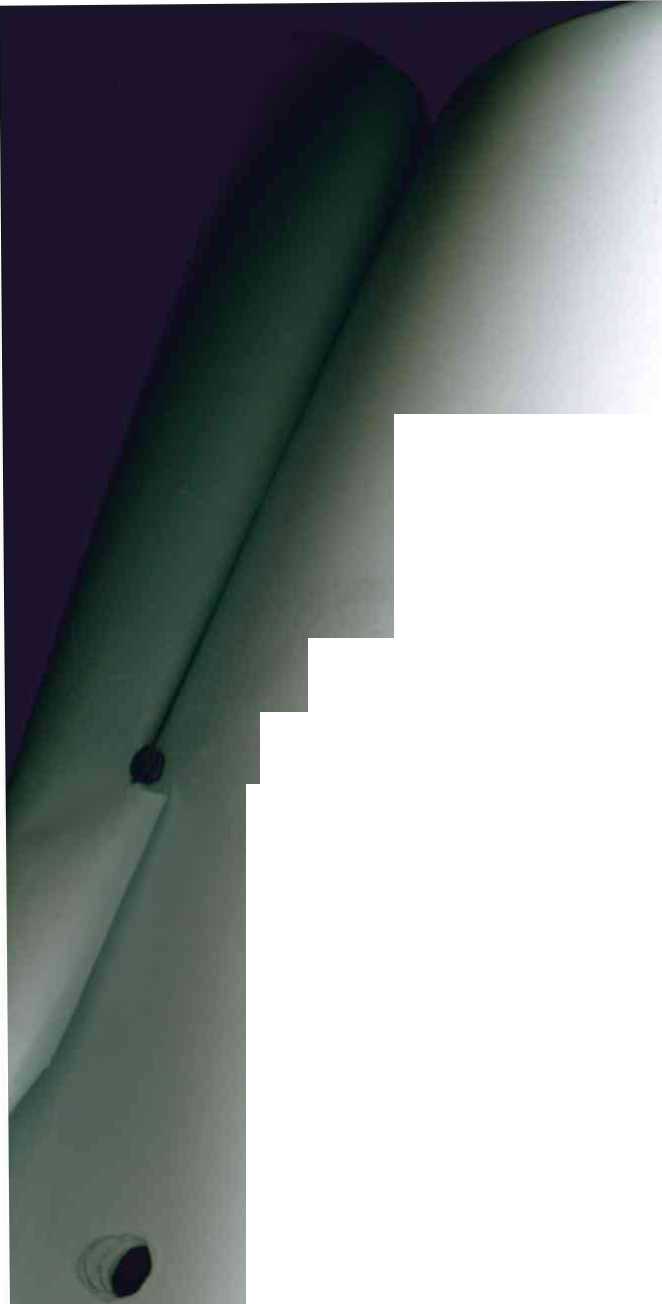 Nájemné se platí ročně pozadu vždy k 1.10. běžného roku.Roční nájemné se stanovuje dohodou ve výši 250	642,- Kč (slovy:dvěstěpadesáttisícšestsetčtyřicetdva korun českých).Nájemné bude hrazeno převodem na účet pronajímatele vedený u GEMB, a. s. Opava, číslo účtu: xxxxxxxxxxxxxxx, variabilní symbol: 190 1 08 22Nájemné za období od účinnosti smlouvy do 30.9. 2008 včetně činí 20 544- Kč (slovy: dvacettisícpětsetčtyřicetčtyři koruny české) a bude uhrazeno k 1. 10. 2008Zaplacením se rozumí připsáni placené částky na účet pronajímatele.Nedodrží-li nájemce lhůtu pro úhradu nájemného, je povinen podle ustanovení § 517 zákona č. 40/1964 Sb., občanský zákoník, ve znění pozdějších předpisů, zaplatit pronajímateli úrok z prodlem'.Prodlem' nájemce s úhradou nájemného delší než 60 dnů se považuje za porušení smlouvy, které zakládá právo pronajímatele od smlouvy odstoupit.ČI. VIPokud jsou na pronajímaných nemovitostech zřízena meliorační zařízení, nájemce se zavazuje:u melioračních zařízení umístěných pod povrchem půdy zajistit jejich údržbu,k hlavním melíoračním zařízením umožnit přístup za účelem provedení údržby.ČI. VIINájemce bere na vědomí a je srozuměn s tím, že nemovitosti, které jsou předmětem nájmu dle této smlouvy, mohou hýt pronajímatelem převedeny na třetí osoby v souladu s jeho dispozičním oprávněním.ČI. VIIINájemce není oprávněn přenechat pronajaté nemovitosti, některé z nich nebo jejich části do podnájmu bez souhlasu pronajimatele.ČI. IXNájemce souhlasí se zpracováním a uchováním svých osobních údajů pronajímatelem. Tento souhlas nájemce poskytuje na dobu 10 let a zároveň se zavazuje, že po tuto dobu souhlas se zpracováním a uchovámm osobních údajů neodvolá.CLXSmluvní strany se dohodly, že jakékoliv změny a doplňky této smlouvy jsou možné pouze písemnou formou na základě dohody smluvních stran.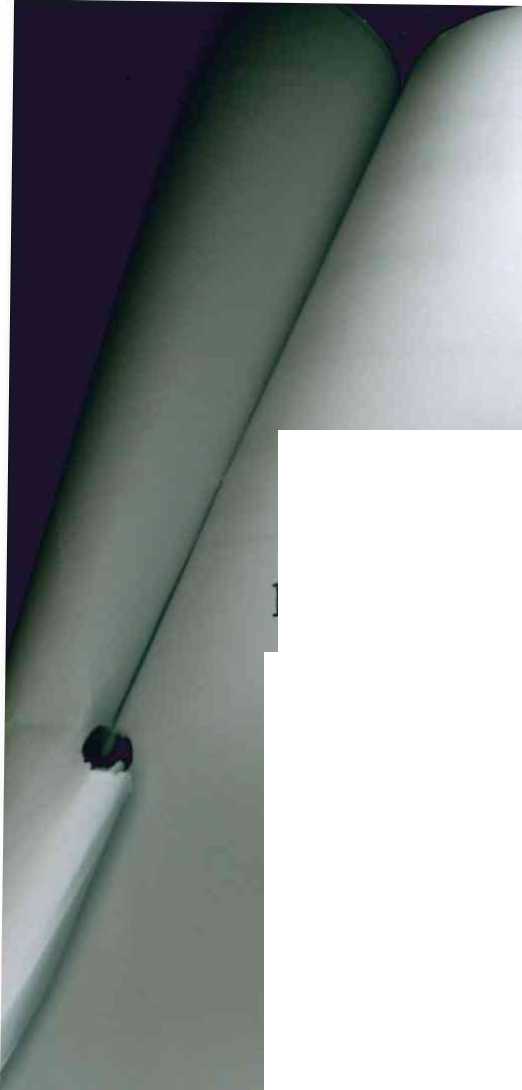 ČI. XITato smlouva je vyhotovena ve třech stejnopisech, z nichž každý má platnost originálu. Jeden stejnopis přebírá nájemce a ostatní jsou určeny pro pronajímatele.ČI. XIITato smlouva nabývá platnosti dnem jejího podpisu smluvními stranami.ČI. XIIISmluvní strany po přečtení této smlouvy prohlašují, že s jejím obsahem souhlasí a že tato smlouva je shodným projevem jejich vážné a svobodné vůle, a na důkaz toho připojují své podpisy.V Opavě dne 1.9.2008Pozemkový fond ČRikemnf pracoviště Opava @ Pozemkový fond České republiky vedoucí územního pracoviště Opava Ing jJiří LokočZa správnost: Baran Ladislav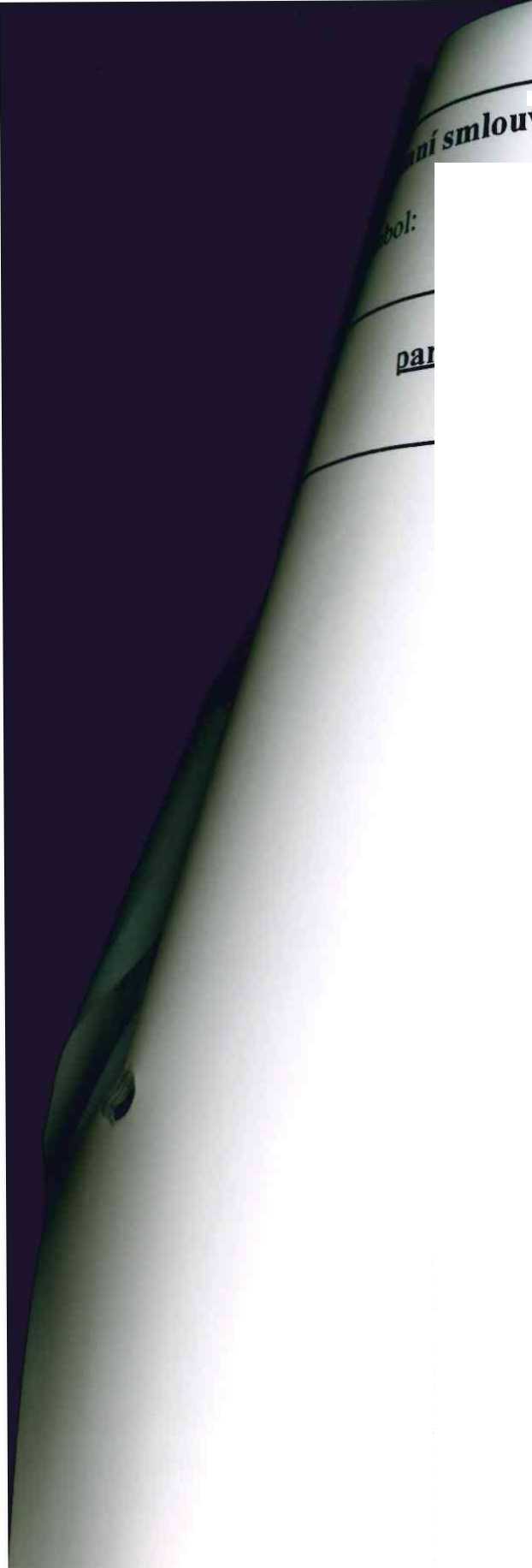 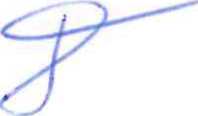 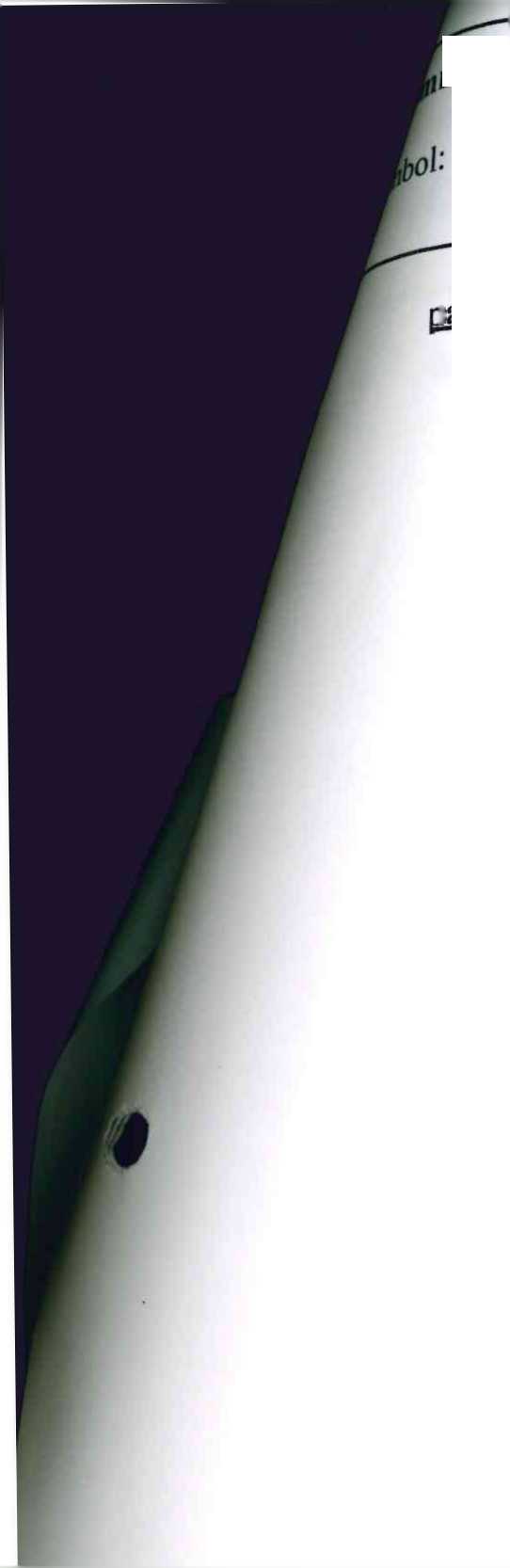 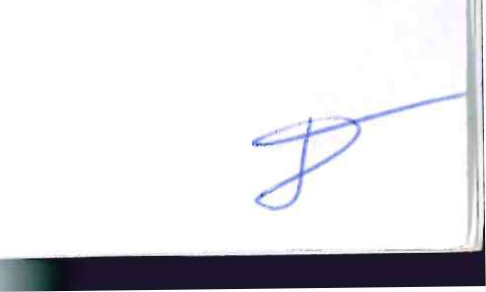 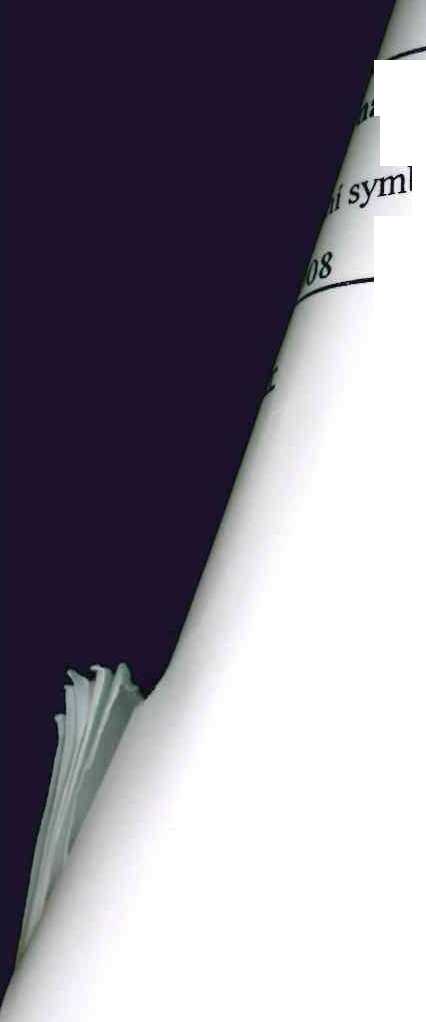 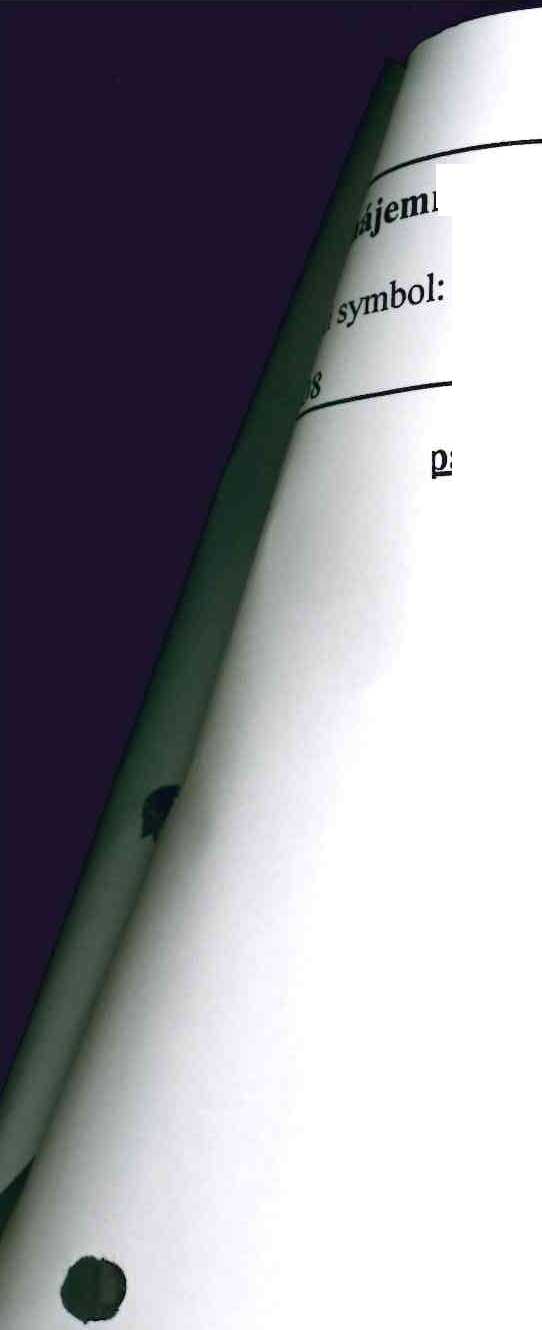 obeckatastrálníúzemídruh evidencecelková výměra m2HlučínHlučínKN2 016 563HlučínDarkovičkyKN855 930KozmiceKozmiceKN1 044 856MarkvartoviceMarkvartoviceKN196 407VřesinaVřesina u OpavyKN205 075